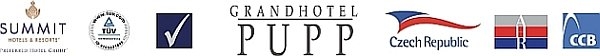 Подтверждаем, что взаимоотношения между GRANDHOTEL PUPP Karlovy Vary, a.s. и турагенством Amigo – Tours s.r.o. корректные. До сих пор у нас нет никаких проблем с оплатой фактур. Мы ценим наше взаимное сотрудничество.S přátelským pozdravem / Mit freundlichen Grüssen / Kind regards,Gergana NeumannováGergana Neumannová, Sales Managertel.: +420 353 109 490, fax: +420 353 224 032e-mail: gergana.neumannova@pupp.cz GRANDHOTEL PUPP Karlovy Vary, a.s.Mírové nám. 2, 360 91 Karlovy Vary, Czech Republicweb: www.pupp.cz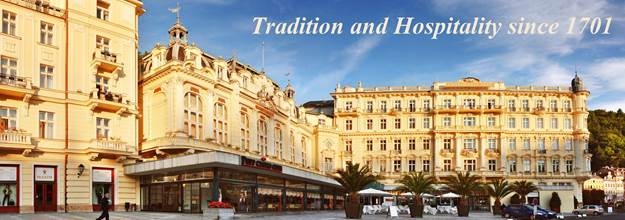 